- 	АВТОНОМНЫЕ СИСТЕМЫ ЭЛЕКТРОСНАБЖЕНИЯ- 	ПРОИЗВОДСТВО ЭЛЕКТРОМОНТАЖНЫХ РАБОТ	- АРЕНДА ДИЗЕЛЬ ГЕНЕРАТОРНЫХ УСТАНОВОК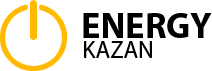 ООО «Энерджи Групп», ИНН / КПП 1660333551/166001001, 420088, г. Казань, проспект Победы, зд.173, офис 2-10р/с 40702810129070006434, ФИЛИАЛ «НИЖЕГОРОДСКИЙ» АО «АЛЬФА-БАНК»», к/с 30101810200000000824, БИК 042202824, www.kazan-energy.ru, e-mail:info@kazan-energy.ru                                                          Карточка предприятияГенеральный директор                                                     Сабитов А.Е.Наименование(полное фирменное)Общество с ограниченной ответственностью «Энерджи Групп»Наименование(сокращенное фирменное)ООО «Энерджи Групп»Юридический адрес 420088, г. Казань, проспект Победы, зд.173, офис 2-10Почтовый адрес420088, г. Казань, проспект Победы, зд.173, офис 2-10ИНН/КПП1660333551/166001001ОГРН1191690061617ОКВЭД (основной)46.69 Торговля оптовая прочими машинамии оборудованиемОКТМО92701000   Система налогообложенияОбщая система налогообложенияБанковские реквизитыр/с 40702810129070006434, ФИЛИАЛ «НИЖЕГОРОДСКИЙ» АО «АЛЬФА-БАНК»», к/с 30101810200000000824, БИК 042202824Электронный адресinfo@kazan-energy.ruТелефон 89375292013Генеральный директорСабитов Артур Евгеньевич